PopisDiscGolf je jedna z nejdostupnějších forem sportovně - rekreačního zařízení. Hlavní pointa DiscGolfu se velmi podobá golfové. Místo míčků a holí používá DiscGolfista plastové talíře (frisbee), které jsou dostupné v různých tvarech a váze a v závislosti na tom mají různé letové vlastnosti. Každá "jamka" je určena TeePadem - místem prvního odhozu a speciálním zařízením pro chytání disků - DiscGolfovým košem.  Hráč, který dohraje hřiště s nejmenším počtem hodů, se stává vítězem. 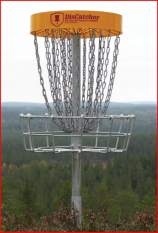 Koš - DisCatcherDisCatcher představuje v DiscGolfu cíl, kterého je potřeba dosáhnout. Je zabetonován v zemi,.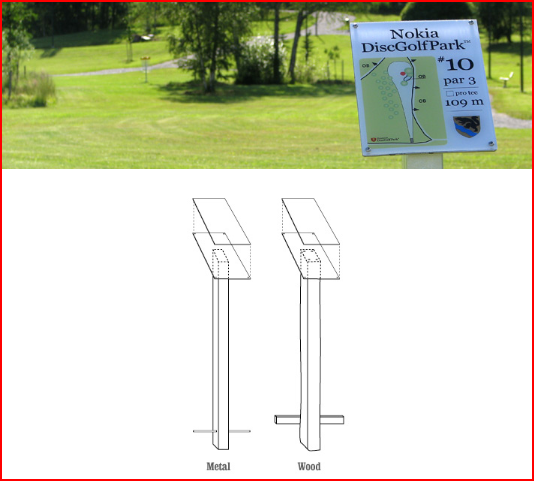 Tabulka s popisem jamky - TeeSignTeeSign je malý stojan s popisem jamky, umístěný na jejím začátku.Je vyroben ze dřeva nebo galvanizované oceli, ke které je připevněna tabulka o velikosti A4 s popisem jamky. Informační tabule - InfoBoard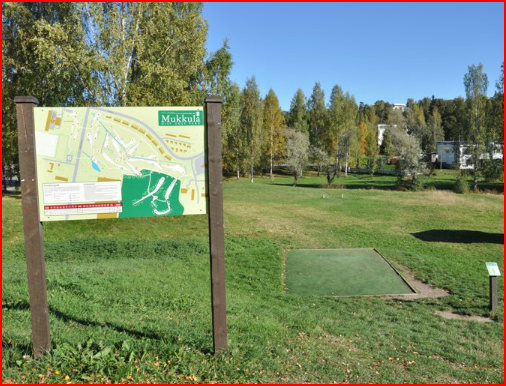 InfoBoard je informační tabule umístěná na začátku hřiště. Obsahuje celkovou mapu, souhrn pravidel a PAR hřiště.Výhoziště - TeePad 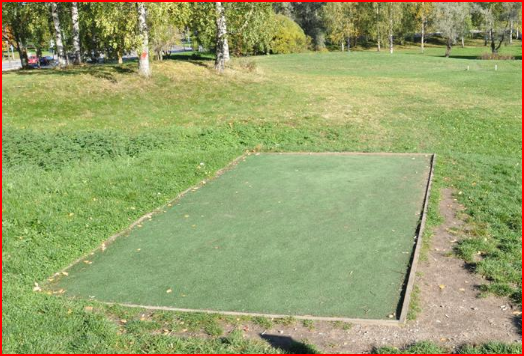 TeePad je místo prvního odhodu na každé jamce. Je tvořen dřevěným rámem a podložkou umělé trávy, velikost odhodiště může být 250x150 cm (amatérské) nebo 300x200 cm (profesionální).Umístění hřišť ve Velkém Meziříčí1/ lokalita Kunšovec ( 9ti jamkové hřiště)koš 9kspopis jamky 9 ksvýhoziště 9ksinfo tabule 1ks2/ travnatý prostor před ZŠ Školní ( 2 treninkové koše)koš 2 kspopis jamky 2ksvýhoziště 2 ks